Actividades SugeridasOBJETIVO DE APRENDIZAJE OA_19DESCRIPCIÓN DE LA ACTIVIDADESMedir longitudes con unidades estandarizadas (m, cm, mm) en el contexto de la resolución de problemas.4. Hacen estimaciones y dicen en qué unidades de medida darían el resultado. Por ejemplo, estiman las medidas siguientes: › el perímetro de una cancha de fútbol › el largo, ancho y alto de su libro de matemática › las dimensiones de su colegio y comunican en qué unidades expresarían esas mediciones.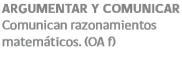 